Carolina Sailing Club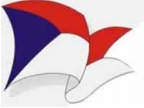   	2022-2023 Winter Racing	Notice of Race – Revised 20 Sep 2022RulesThe regattas will be governed by the rules as defined in the Racing Rules of Sailing (RRS).OUTSIDE HELP: A boat may receive outside help. The race committee and competitors are encouraged to provide advice to inexperienced competitors and help for any boat in need. This changes RRS 41.Sailing InstructionsThe Sailing Instructions (SI) will be available online on the Carolina Sailing Club website at least three days before the first regatta.  Visit Sailing Instructions (SI) - Carolina Sailing ClubEligibility and EntryBoats skippered by a Winter, Full, Sustaining, Commodore’s Circle, Under 30, Under 21 or Student, or High School member in good standing may enter by registering online by 8pm the Saturday night before race day. ("Good standing" means that dues are paid, the skipper is signed up for race committee prior to racing, and has attempted to meet his or her one-day Winter RC commitment by the end of Winter racing.)   Visit the CSC website to register -  CSC Scratch Sheet - Google SheetsPrevious and potential club members who have not yet joined Carolina Sailing Club (CSC) may participate by paying $25 which waives the ramp fee at Crosswinds. This fee may be applied towards membership.  Only CSC Members are allowed to store their boat at Crosswinds for the winter series.All boats having a valid Portsmouth handicap rating will be assigned to the Open ClassAll non-member participants, including crew, must sign the Carolina Sailing Club Release Sheet online prior to participation. Visit the CSC website to access this form - PRO Race Documents - Carolina Sailing ClubScheduleWinter race dates are given on the CSC website calendar (www.carolina sailingclub.org).The competitors’ meeting will be held at the Crosswinds Boating Center near the flagpole per the schedule:Competitors’ Meeting	12:00Warning Race #1	13:00Subsequent races	back to backNo races will be started later than 3:30 pm. The number of races is at the discretion of the PRO.VenueThe racing area will be located off the launching ramps at Crosswinds Boating Center on Jordan Lake.CourseBoats will race around floating marks (generally windward/leward configuration) as described in the sailing instructions.Marks of the course will be described in the SI’s.ScoringAll boats shall race in a single handicap class.  Separate starts are at the PRO’s discresion upon request.Handicapping for the open class races will be in accordance with the Portsmouth Yardstick using wind-speed and crew number modifications. No further modifications will be applied.Each race will be individually scored for a given day and the sum of those races will determine the daily winner. Each race shall be scored based on the number of skippers registered for that day. Each race day stands alone, and is not scored for a CSC Winter sailing series. No score will be excluded.SafetyIn accordance with RRS 3, each competitor is responsible for deciding whether or not to start or continue in any race and for the safety of vessel and crew.  The responsibility for a boat’s decision to participate in a race or to continue racing is hers alone.  By participating in this event each competitor agrees and acknowledges that sailing is a potentially dangerous activity with inherent risks.  These risks include strong winds and rough seas, sudden changes in weather, failure of equipment, boat handling errors, poor seamanship by other boats, loss of balance on an unstable platform and fatigue resulting in increased risk of injury.  Inherent in the sport of sailing is the risk of permanent, catastrophic injury or death by drowning, trauma, hypothermia or other causes.  These risks also now include Covid-19.Personal flotation devices are required to be worn by all competitors.RiskCompetitors participate in the races at their own risk. See RRS 3, Decision to Race. The organizing authority will not accept any liability for material damage, illness, personal injury or death sustained in conjunction with or prior to, during, or after racing.